Отчет о проведении  тематической неделе«В гостях у сказки»Вот и подошла к концу неделя с названием «В гостях у сказки»  в подготовительной логопедической группе. Гостить у сказок было очень интересно и увлекательно. Ребятам очень понравилась тема недели и все занятия, которые мы посвятили сказкам.

Сказка играет большую роль в эстетическом развитии детей дошкольного возраста, без которого немыслимо благородство души, чуткость к чужому горю. Сказка обогащает внутренний мир детей, учит их мечтать. Сказочные образы ярко эмоционально окрашены и долго живут в сознании детей.

На протяжении недели с детьми проводились беседы, игры, показ кукольного театра: «Колобок», «Репка, рисовали по сказке «Репка», лепили из пластилина «Теремок», выполняли аппликацию по сказке «Заячья избушка».
Дети с удовольствием играли в подвижные игры по сюжетам знакомых сказок, угадывали сказочных героев по загадкам.

Собирали сюжеты любимых сказок из пазлов, с помощью воспитателя инсценировали небольшие эпизоды из знакомых сказок и многое другое.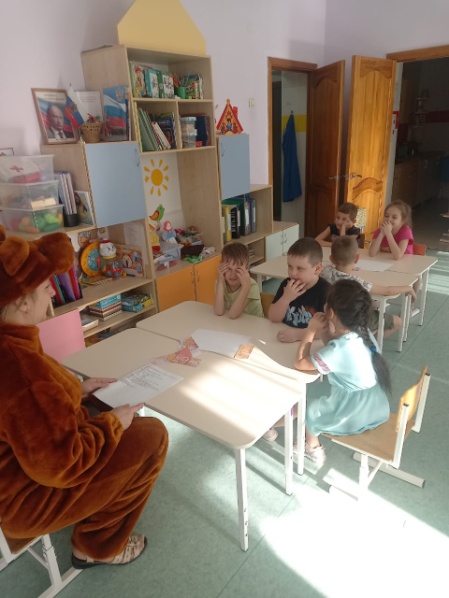 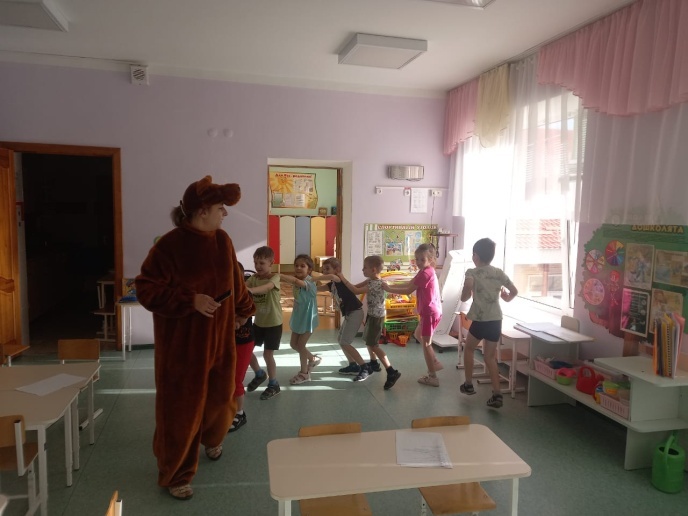 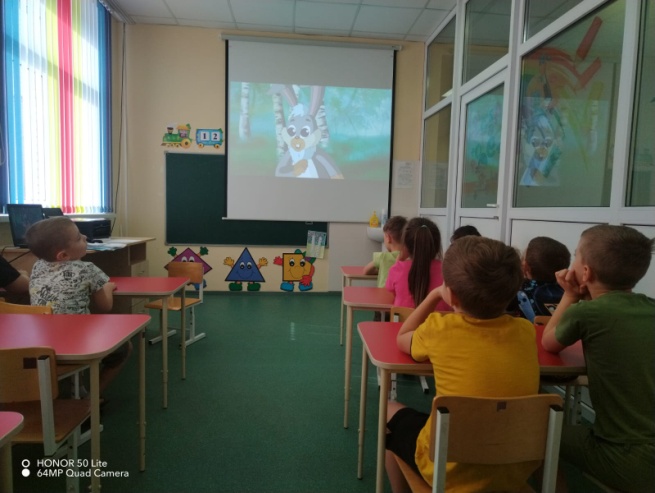 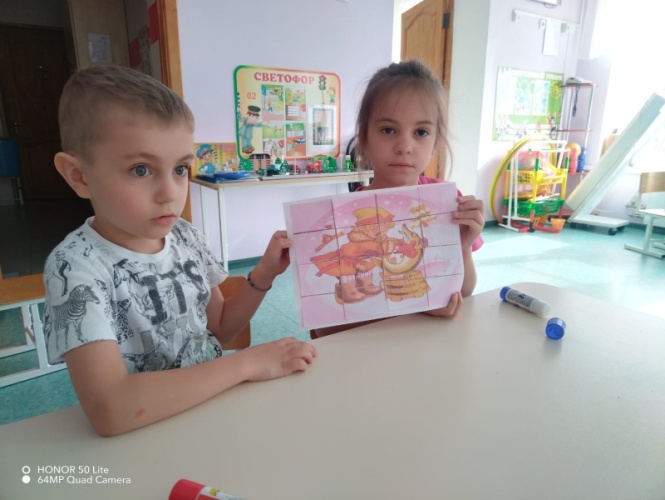 